ЧЕРКАСЬКА ОБЛАСНА РАДАГОЛОВАР О З П О Р Я Д Ж Е Н Н Я03.04.2024                                                                                        № 93-рПро нагородження Почесноюграмотою Черкаської обласної радиВідповідно до статті 55 Закону України «Про місцеве самоврядування
в Україні», рішення обласної ради від 25.03.2016 № 4-32/VІІ «Про Почесну грамоту Черкаської обласної ради» (зі змінами):1. Нагородити Почесною грамотою Черкаської обласної ради:за вагомий особистий внесок у розвиток навчального закладу, високий професіоналізм та з нагоди випуску бакалаврів для органів та підрозділів Державної служби України з надзвичайних ситуацій:2. Контроль за виконанням розпорядження покласти на керуючого справами виконавчого апарату обласної ради Горну Наталію і відділ організаційного забезпечення ради та взаємодії з депутатами виконавчого апарату обласної ради.Голова 								Анатолій ПІДГОРНИЙБАСА Олега Володимировича–доцента кафедри організації заходів цивільного захисту факультету цивільного захисту Черкаського інституту пожежної безпеки імені Героїв Чорнобиля Національного університету цивільного захисту України, майора служби цивільного захисту;ЛИТВИНЕНКООксану Володимирівну–начальника відділення психологічного забезпечення Черкаського інституту пожежної безпеки імені Героїв Чорнобиля Національного університету цивільного захисту України, капітана служби цивільного захисту;ПУСТОВІТАМихайла Олександровича–старшого викладача кафедри техніки та засобів цивільного захисту факультету оперативно – рятувальних сил Черкаського інституту пожежної безпеки імені Героїв Чорнобиля Національного університету цивільного захисту України, підполковника служби цивільного захисту.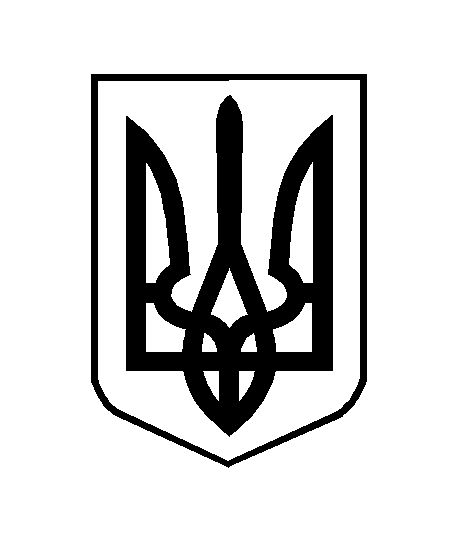 